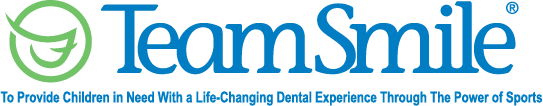 Colorado RockiesSeptember 08, 2023Location of Dental Clinic:  Coors Field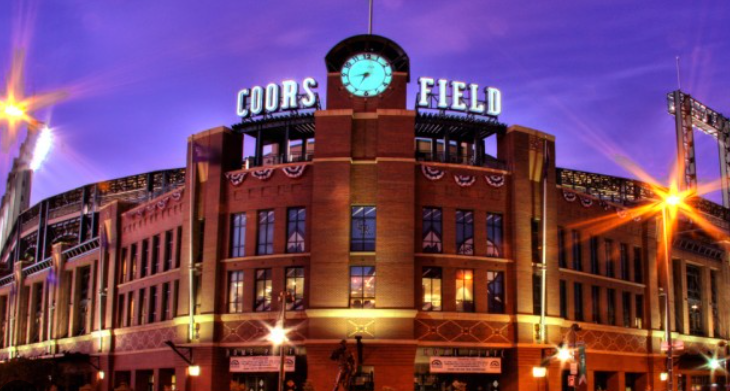 Total Preventative Care & Education Provided                 $57,538Average Dental Care & Oral Health Education per patient visiting Program         $342.48Sponsored by:    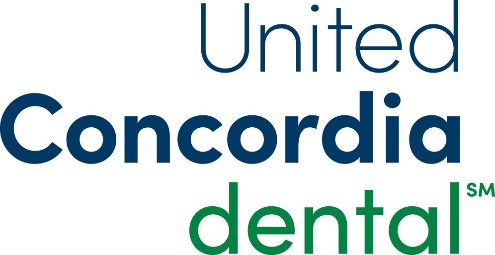 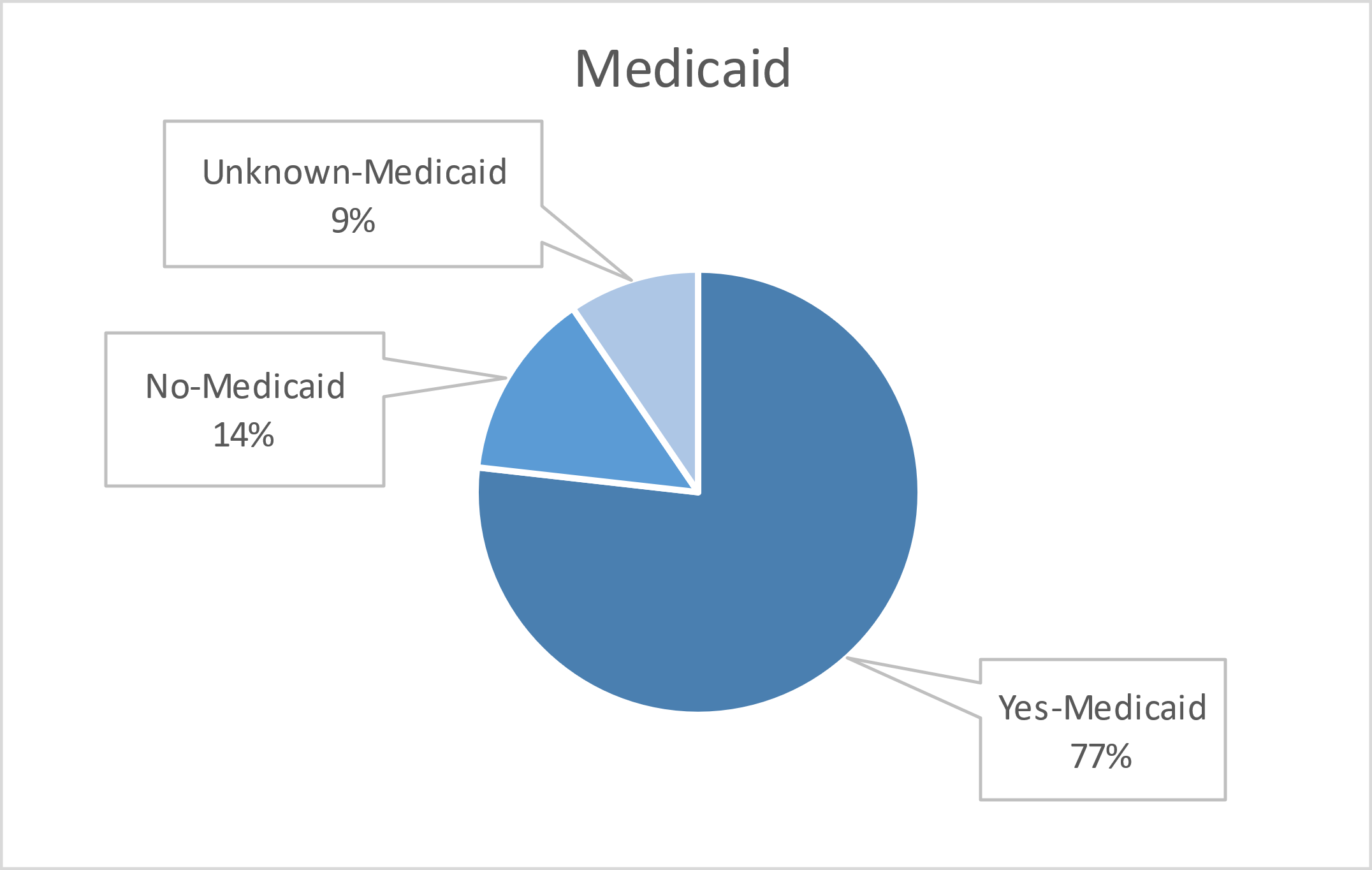 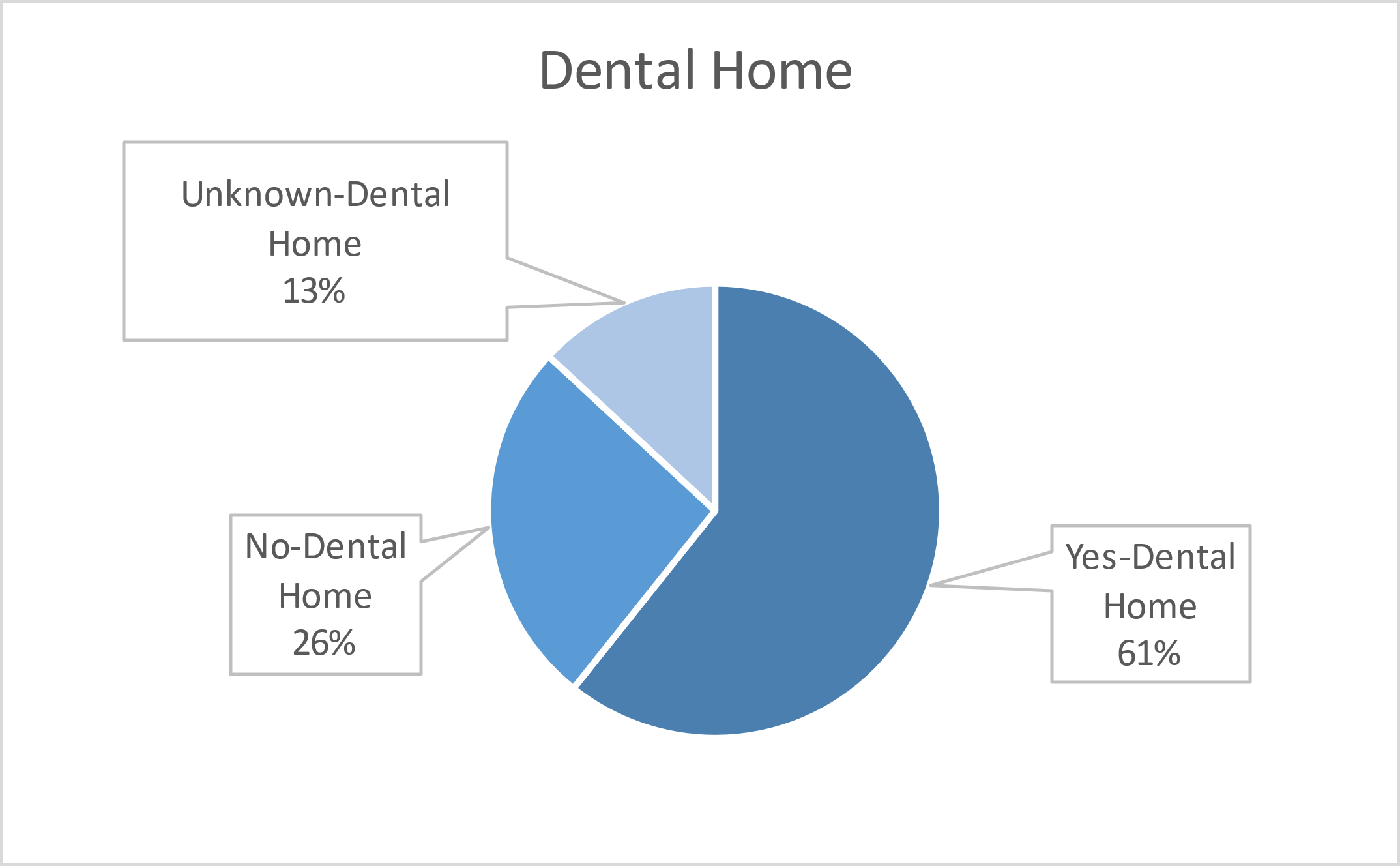 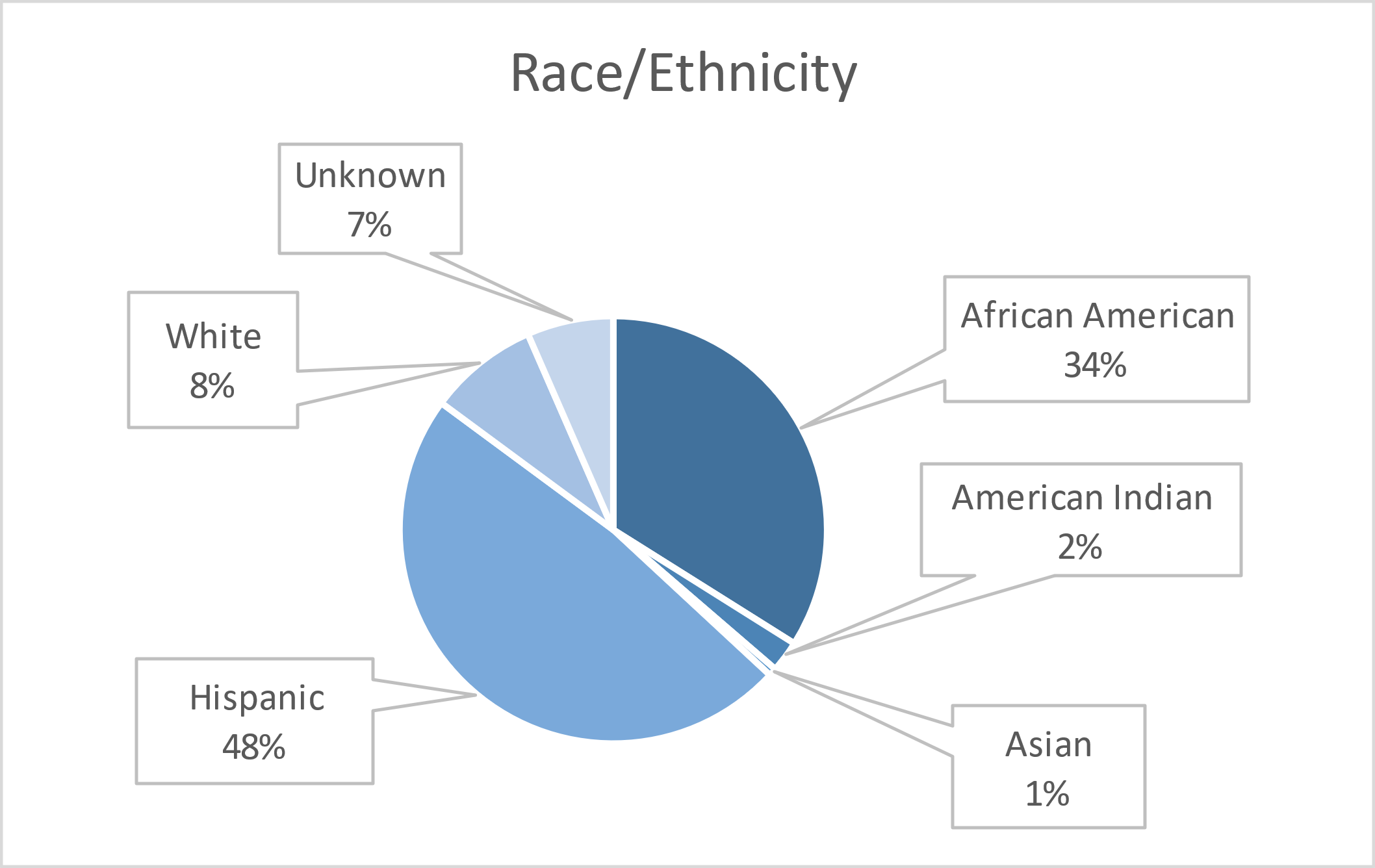 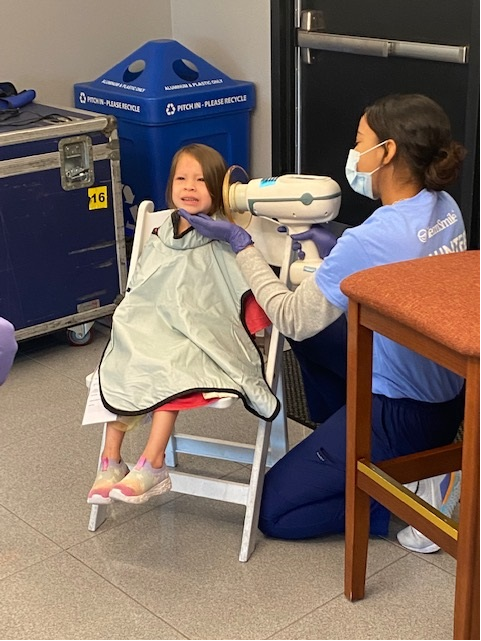 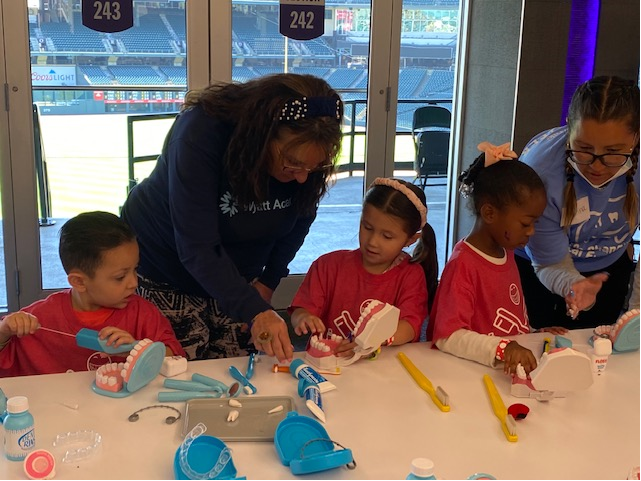 Volunteers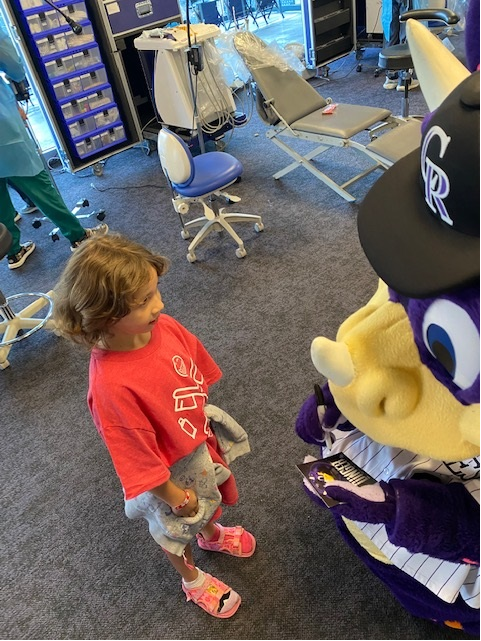 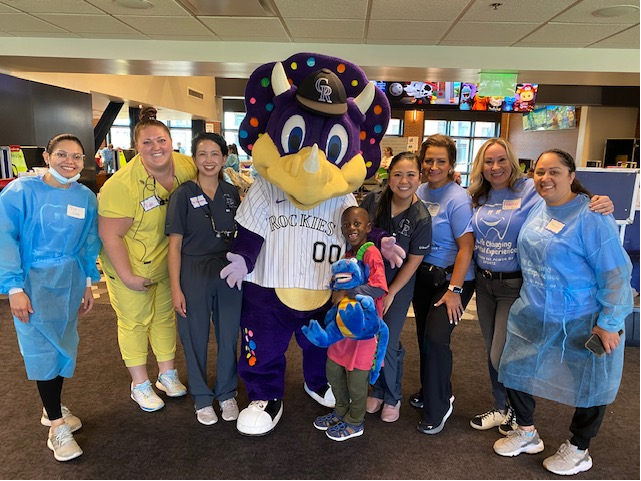 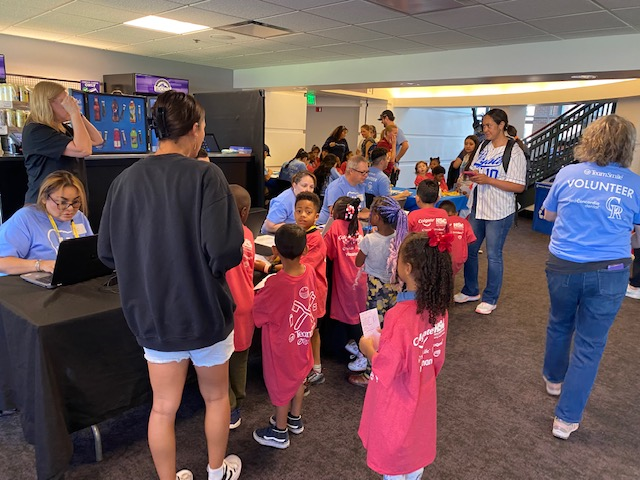 Thank you to our volunteers for your time and talents.                                    Signed up                                       Attended 76%    Of the volunteers that signed up through our website attended the event.                   Services         Total Value: $57,538	           Dental Services: $49,978           Education:  $7,560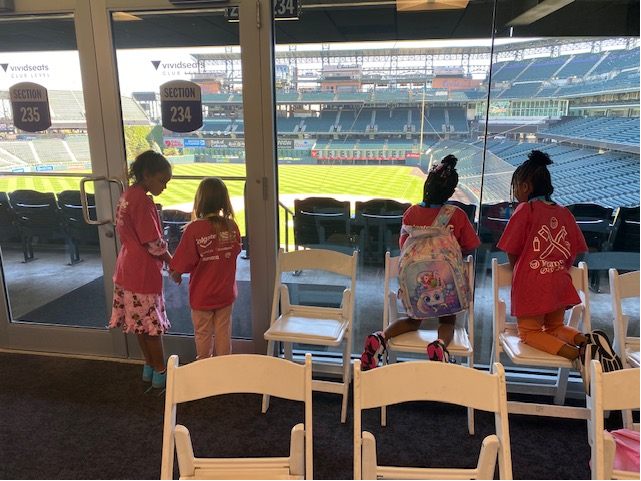 Dentists1716Hygienists1808Dental Assistants1211Dental School Students3029General Volunteers5839Total Volunteers135103Screenings149X-Rays120Prophy Cleanings118Fluoride Varnish118Sealants 132Fillings 27  Extractions5Silver diamine fluoride26Crowns1Pulpotomy1Oral Health Education168